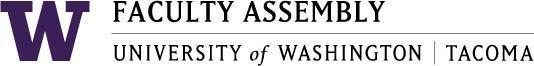 AgendaFaculty Affairs Committee MeetingDecember 6, 2018 / 12:30pm-1:30 p.m.  SCI 104Consent Agenda & Recording PermissionApproval of Minutes from 11/15/18Parking UWT Administration Parking Proposal (Grant)	Draft expected for the January meetingPossible transportation survey review (Berry)Childcare Follow up (Grant)Draft expected for the January meetingTeaching Evaluation Policy Prepare for discussion and vote (FAC all)Non-Competitive Hiring PolicyPolicy draft review, discussion and vote (Laing) Social Activities (FAC all)Transportation (Sound Transit)ST has decided not to meet with us. Brainstorm other approaches.Adjournment